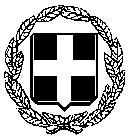     ΕΛΛΗΝΙΚΗ ΔΗΜΟΚΡΑΤΙΑ	ΚΟΖΑΝΗ 14-4-2020             --------------------------     ΔΙΟΙΚΗΣΗ         3ης Υ.ΠΕ. ΜΑΚΕΔΟΝΙΑΣΓΕΝΙΚΟ ΝΟΣΟΚΟΜΕΙΟ ΚΟΖΑΝΗΣ	              ΠΡΟΣ: ΜΜΕ «ΜΑΜΑΤΣΕΙΟ»ΕΥΧΑΡΙΣΤΗΡΙΟΗ Διοίκηση και το Προσωπικό του Γενικού Νοσοκομείου Κοζάνης ευχαριστεί θερμά τους:Κατοίκους του Δρεπάνου για τη διανομή πρωινού στους εργαζόμενους την Κυριακή των Βαΐων και την δωρεά100 ποδοναρίωνΤοπικό Συμβούλιο Κοζάνης για την δωρεά400 χυμών100 υφασμάτινων μασκών1300 γαντιώνΠλιάκη Άννα για την δωρεά 60 υφασμάτινων μασκών με θήκη για τοποθέτηση  φίλτρων Σε αυτή τη δύσκολη στιγμή μας στηρίζετε δείχνοντας μας το έμπρακτο ενδιαφέρον σας. Είμαστε όλοι μαζί και θα συνεχίσουμε να είμαστε όλοι μαζί, υπηρετώντας με αφοσίωση στη διασφάλιση της υγείας των συμπολιτών.                                                                                       Ο Διοικητής και το Προσωπικό                                                                                               του Γ.Ν. ΚΟΖΑΝΗΣ